World Summit of Nobel Peace Laureates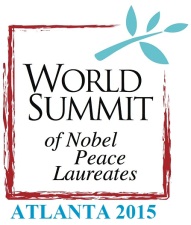 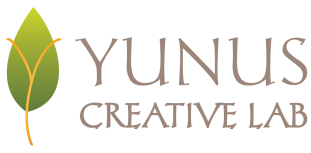 Atlanta 2015About the SummitThe World Summit of Nobel Peace Laureates is one of the most important global events organized each year in different cities across the globe to promote democratic values, freedom, and peace. The Summit consists of three days of debates and meetings to discuss the challenges of global civilization and actions supporting democracy and world peace. The sessions cover civil rights, human rights, women’s empowerment, water access, sustainability, global health, nuclear threats, technology, education, youth, poverty, economic prosperity, and global peace. Summit in AtlantaWe are very pleased to announce that after a year-and-a half long process and based on the recommendation and support of Prof. Muhammad Yunus (2006 Nobel Peace Prize winner), the World Nobel Peace Secretariat has selected Atlanta to be the host city for the 2015 World Summit of Nobel Peace Laureates. At the World Nobel Peace Laureate Summit Committee meeting in Rome in July 2013 the committee unanimously voted for Atlanta to host the 2015 Summit. There were other candidates including Brussels, Helsinki, and Philadelphia, but Atlanta’s presentations and recommendations were stronger.The organizers of the 2015 World Summit of Nobel Peace Laureates are: Yunus Creative Lab, Inc., The Permanent Secretariat of Nobel Peace Laureates Summits, and The City of Atlanta. Yunus Creative Lab, Inc. is an Atlanta-based 501 C (3) non-profit entity and has been given the main coordinating responsibility for the Atlanta Summit by the World Nobel Peace Laureates Secretariat. Yunus Creative Lab, Inc. will work closely with the City of Atlanta, the State of Georgia, The King Center, The Carter Center, and many local, national, and international organizations and corporations. Many of Atlanta’s high-profile business and civic leaders have already committed to working with Yunus Creative Lab to make the 2015 Summit a success, with yet more seeking to get involved with this historic event and its long-term legacy in Atlanta.The initiative taken up by Yunus Creative Lab, Inc., 2006 Nobel Peace Prize winner Prof. Muhammad Yunus, the City of Atlanta, and others to organize the 15th Summit in Atlanta is not only prestigious, but also historic for the City of Atlanta and the State of Georgia. The 2015 Summit is also timely because it will follow the 50th Anniversary Celebration of Dr. Martin Luther King receiving the Nobel Peace Prize in 1964 and the opening of the National Center for Civil and Human Rights. The Summit is not simply a celebration of the presence of the Nobel Peace Laureates, but a remarkable, high-profile opportunity to focus on global as well as local issues relevant to each and every segment of our diverse community.Opportunity for the City of Atlanta and the State of GeorgiaThe 2015 World Summit of Nobel Peace Laureates in Atlanta could become the largest and most important event of global importance for the city since the 1996 Centennial Olympic Games. We have the opportunity to make this summit a grand success in a way that will have long-lasting positive impact on the City of Atlanta and the State of Georgia. We need your active participation and support for this once-in-a-lifetime historic opportunity. World Summit of Nobel Peace LaureatesAtlanta 2015Expected ParticipantsThere are thirty living Nobel Peace Laureates and twenty-one Nobel Prize-winning organizations in the world. Our goal is to assemble a record number of Nobel Peace Laureates and other global leaders at the 2015 Summit. We are expecting over three thousand VIP participants and five thousand young leaders from all over the world. The Summit will also provide opportunities to thousands of local high school and college students to be involved. Program Dates and AgendaThe Summit dates are November 15-19, 2015. Summit guests will arrive on Saturday, November 13 and Sunday, November 14, 2015. The Summit kicks off with a press conference on Sunday afternoon followed by an evening opening reception and dinner for the Laureates and their delegates. There will be full day programs on Monday, Tuesday, and Wednesday with two Plenary Sessions in the morning, followed by a VIP Luncheon, afternoon workshops, and a Reception and Gala Dinner each day. The closing ceremony will take place on Wednesday afternoon followed by a joint declaration by the Peace Laureates, a “Peace Rally”.  There will be abundant opportunities for individuals, organizations, foundations, and companies to be involved. Moreover, the Summit’s legacy will extend far beyond 2015.The Summit and the Post-Summit Action PlansBoth President Carter and Prof. Yunus want the 2015 Summit to be a very action and results-oriented Summit. The World Summit of the Nobel Peace Laureates in Atlanta provides an outstanding opportunity for the City of Atlanta and the State of Georgia to make significant positive impacts in the areas of civil rights, human rights, global health, water access, sustainability, women empowerment, youth, education, nuclear disarmament, poverty, entrepreneurship, economic prosperity, and how technology is affecting modern life.  A number of legacy projects will be developed to help the City of Atlanta and the State of Georgia, including but not limited to a social business fund, youth empowerment and leadership program, think tank, and annual peace rally. Atlanta will remain engaged with the global cause of peace and prosperity well beyond the final day of the 2015 Summit. The CEO Council for the World Nobel Peace Summit will play a very important role in providing leadership in planning, designing, and implementing specific action plans that would have long-term positive impacts on the City of Atlanta as well as on the State of Georgia Atlanta Summit Host CommitteeOn November 22nd, the Atlanta Summit Host Committee was announced with a great ceremony at the Woodruff Arts Center. The host committee includes President Jimmy Carter, 2006 Nobel Peace Prize winner Prof. Muhammad Yunus, IPPNW President Ira Helfande, Media mogul Ted Turner, Sen. Sam Nunn, Ambassador Andrew Young, Mayor Kasim Reed, Summit CEO Mohammad Bhuiyan, Host Committee Chair Laure Turner Seydel, YCL Board Members Jason Carter, Jim Winestock, Shamima Amin, and many other top-level leaders of Atlanta. CEO Council for theWorld Summit of Nobel Peace LaureatesAtlanta 2015From the very beginning, the Summit received outstanding support from Mayor Kasim Reed and his staff. The YCL and the Host Committee have made excellent progress and with all of us working together, the Atlanta Summit will be the biggest global event since the 1996 Olympics.What You and Your Company Can DoYou and your company can play an important role to make the summit a grand success that will have long-lasting positive impacts on our city and the state. The summit also provides outstanding opportunities for you and your company to get involved, not only to promote world peace but also utilize the great marketing opportunities for your company. Here are some of the ways for you and your company to get involved:Be a supporter of the summit and make your company or foundation a sponsor or contributorMake a personal contributionBe a sponsor of young student participants from abroadBe a volunteer or make your employees as volunteers for the summitMake your company a leader and sponsor your own program in any one of the focused areas Register as a VIP Nominate your CEO to the Summit CEO Council and your senior executive to the Host CommitteeLet’s all actively participate and provide support for this once-in-a-lifetime historic opportunity.